全国行业好新闻大赛参评作品推荐表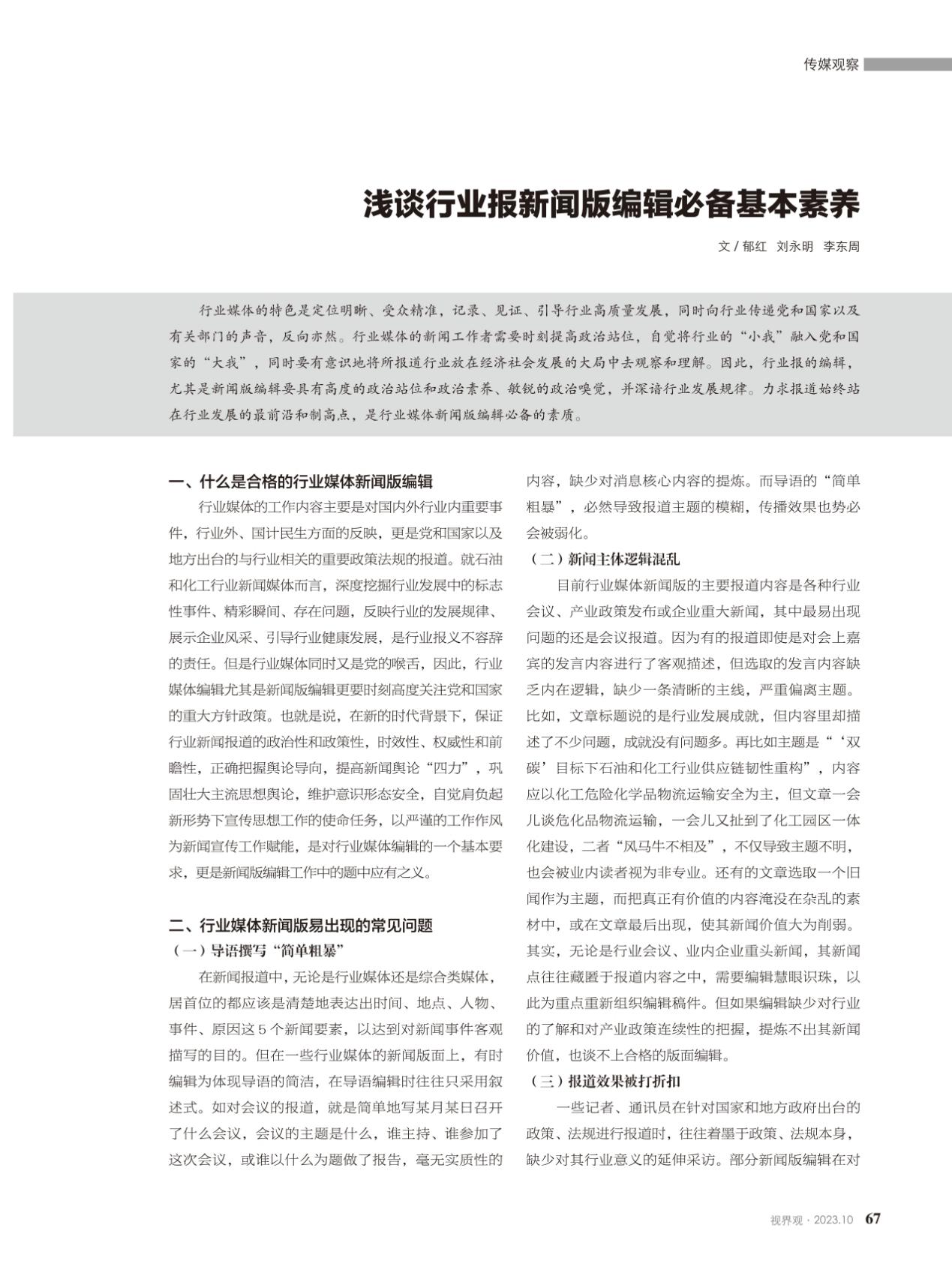 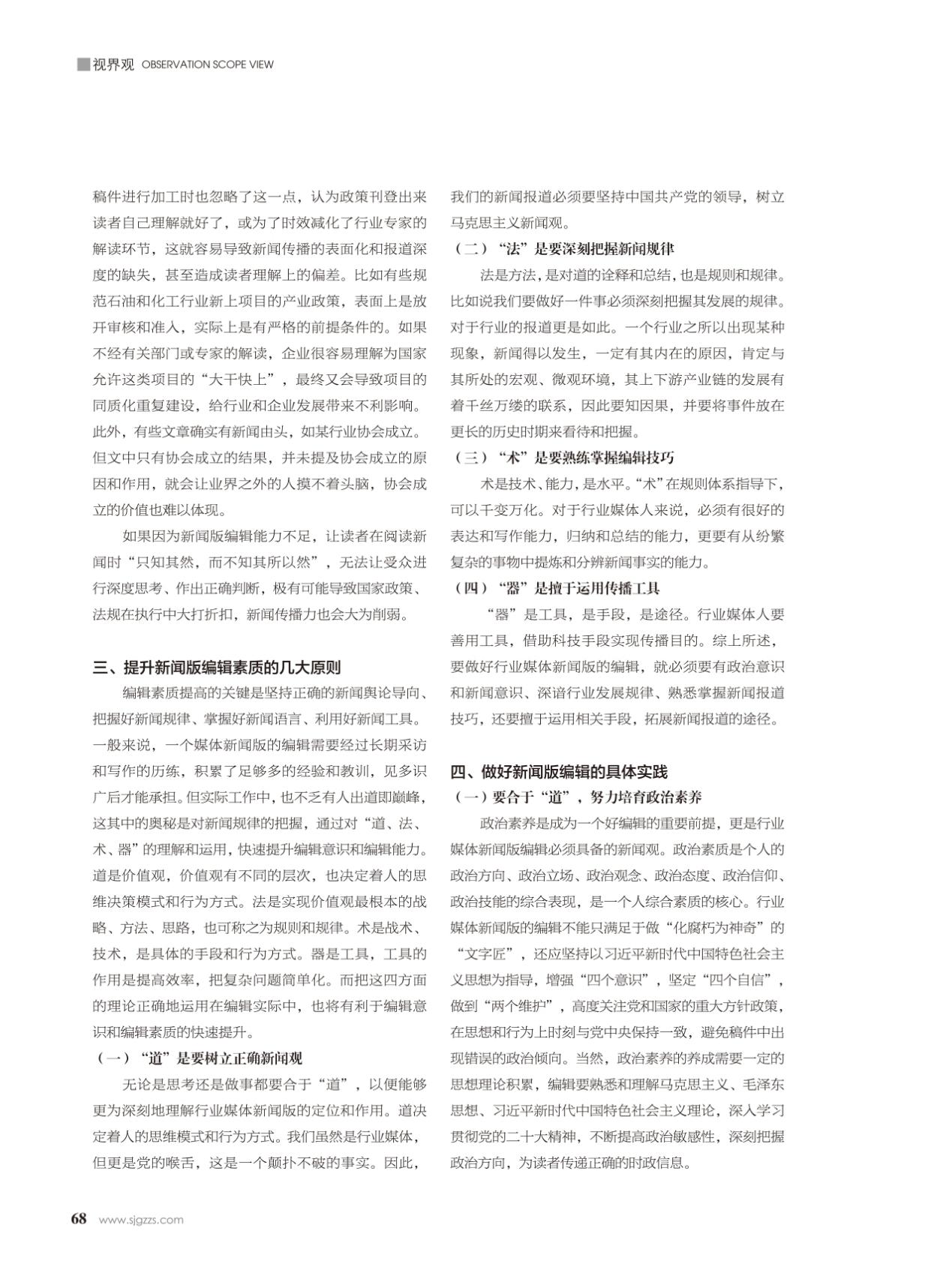 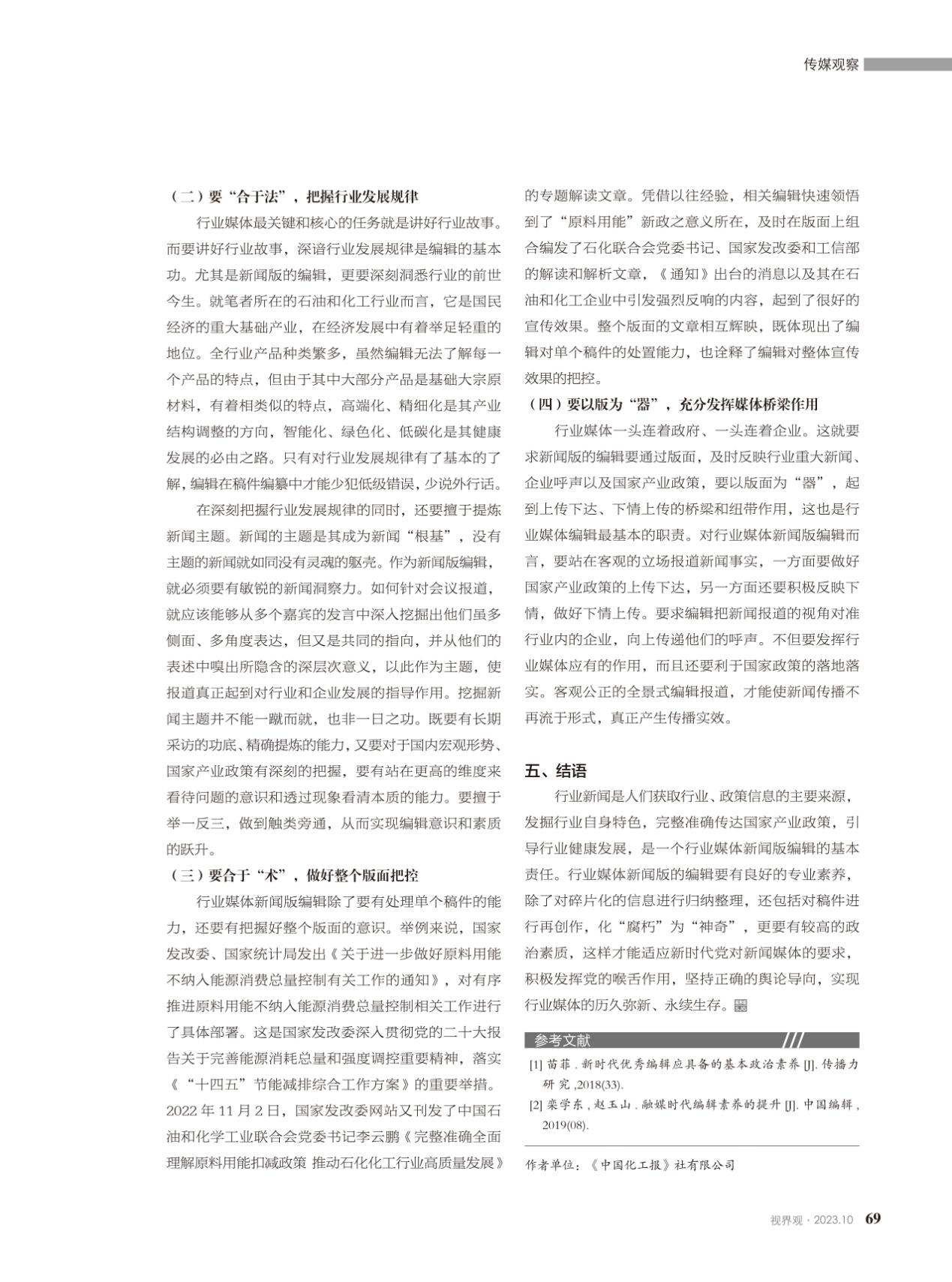 作品标题浅谈行业报新闻版编辑必备基本素养浅谈行业报新闻版编辑必备基本素养浅谈行业报新闻版编辑必备基本素养参评项目新闻业务研究作品标题浅谈行业报新闻版编辑必备基本素养浅谈行业报新闻版编辑必备基本素养浅谈行业报新闻版编辑必备基本素养体裁新闻论文作品标题浅谈行业报新闻版编辑必备基本素养浅谈行业报新闻版编辑必备基本素养浅谈行业报新闻版编辑必备基本素养语种中文作  者（主创人员）郁红 刘永明 李东周郁红 刘永明 李东周编辑原创单位《中国化工报》社有限公司《中国化工报》社有限公司刊播单位《视界观》《视界观》刊播版面(名称和版次)刊播日期2023年10月下半月刊2023年10月下半月刊新媒体作品填报网址新媒体作品填报网址  ︵作采品编简过介程  ︶笔者做过十余年行业报的编辑，近几年来一直承担新闻版（要闻版）编辑的职责。临近退休，我想把自己作为新闻版编辑的体会以及感悟带给更多年轻的编辑记者。因此，就静下心来，回顾自己在十年编辑生涯中遇到的问题、取得的成绩，以及自身对于编辑工作的理解，整理并加以总结。笔者做过十余年行业报的编辑，近几年来一直承担新闻版（要闻版）编辑的职责。临近退休，我想把自己作为新闻版编辑的体会以及感悟带给更多年轻的编辑记者。因此，就静下心来，回顾自己在十年编辑生涯中遇到的问题、取得的成绩，以及自身对于编辑工作的理解，整理并加以总结。笔者做过十余年行业报的编辑，近几年来一直承担新闻版（要闻版）编辑的职责。临近退休，我想把自己作为新闻版编辑的体会以及感悟带给更多年轻的编辑记者。因此，就静下心来，回顾自己在十年编辑生涯中遇到的问题、取得的成绩，以及自身对于编辑工作的理解，整理并加以总结。笔者做过十余年行业报的编辑，近几年来一直承担新闻版（要闻版）编辑的职责。临近退休，我想把自己作为新闻版编辑的体会以及感悟带给更多年轻的编辑记者。因此，就静下心来，回顾自己在十年编辑生涯中遇到的问题、取得的成绩，以及自身对于编辑工作的理解，整理并加以总结。笔者做过十余年行业报的编辑，近几年来一直承担新闻版（要闻版）编辑的职责。临近退休，我想把自己作为新闻版编辑的体会以及感悟带给更多年轻的编辑记者。因此，就静下心来，回顾自己在十年编辑生涯中遇到的问题、取得的成绩，以及自身对于编辑工作的理解，整理并加以总结。社会效果根据论文刊登杂志《视界观》的编辑反馈，此文刊出后得到了读者的认可。根据论文刊登杂志《视界观》的编辑反馈，此文刊出后得到了读者的认可。根据论文刊登杂志《视界观》的编辑反馈，此文刊出后得到了读者的认可。根据论文刊登杂志《视界观》的编辑反馈，此文刊出后得到了读者的认可。根据论文刊登杂志《视界观》的编辑反馈，此文刊出后得到了读者的认可。推荐理由众所周知，编辑工作是现代出版事业的中心环节。尤其是行业报新闻版（要闻版）的编辑更要在思想上占据新闻制高点，要具有高度的政治站位和政治素养、灵敏的行业新闻嗅觉，并深谙行业发展规律。但是这篇论文的表现方式并未走寻常路，而是从中国古代先贤的思想中找到灵感，找到新闻编辑的精髓与中国古代先贤理论的契合点，从“道、法、术、器”四个维度，来体现编辑规律，展示编辑必备之功力。我们知道，作好编辑的潜层逻辑是关注文章的篇章结构、遣词造句，但是深层逻辑涉及价值观和认知等道的层面，而实现价值观最根本的战略、方法、思路，也是知识上的规则和规律，则是法的内涵。至于采取的具体手段和行为方式，又是术的核心，编辑采用的工具，则是器的内容。因此，论文从“道、法、术、器”等维度，深刻论述编辑工作的内涵和运用的相关手段，以及如何才能真正成为一名合格的编辑。以帮助年轻编辑能在线索选取、稿件选择和编辑中做到拿捏到位。   报社评委会填报评语及推荐理由。推荐单位主要负责人签名并加盖单位公章。                                 签名：（盖单位公章）                                 2024年  月  日众所周知，编辑工作是现代出版事业的中心环节。尤其是行业报新闻版（要闻版）的编辑更要在思想上占据新闻制高点，要具有高度的政治站位和政治素养、灵敏的行业新闻嗅觉，并深谙行业发展规律。但是这篇论文的表现方式并未走寻常路，而是从中国古代先贤的思想中找到灵感，找到新闻编辑的精髓与中国古代先贤理论的契合点，从“道、法、术、器”四个维度，来体现编辑规律，展示编辑必备之功力。我们知道，作好编辑的潜层逻辑是关注文章的篇章结构、遣词造句，但是深层逻辑涉及价值观和认知等道的层面，而实现价值观最根本的战略、方法、思路，也是知识上的规则和规律，则是法的内涵。至于采取的具体手段和行为方式，又是术的核心，编辑采用的工具，则是器的内容。因此，论文从“道、法、术、器”等维度，深刻论述编辑工作的内涵和运用的相关手段，以及如何才能真正成为一名合格的编辑。以帮助年轻编辑能在线索选取、稿件选择和编辑中做到拿捏到位。   报社评委会填报评语及推荐理由。推荐单位主要负责人签名并加盖单位公章。                                 签名：（盖单位公章）                                 2024年  月  日众所周知，编辑工作是现代出版事业的中心环节。尤其是行业报新闻版（要闻版）的编辑更要在思想上占据新闻制高点，要具有高度的政治站位和政治素养、灵敏的行业新闻嗅觉，并深谙行业发展规律。但是这篇论文的表现方式并未走寻常路，而是从中国古代先贤的思想中找到灵感，找到新闻编辑的精髓与中国古代先贤理论的契合点，从“道、法、术、器”四个维度，来体现编辑规律，展示编辑必备之功力。我们知道，作好编辑的潜层逻辑是关注文章的篇章结构、遣词造句，但是深层逻辑涉及价值观和认知等道的层面，而实现价值观最根本的战略、方法、思路，也是知识上的规则和规律，则是法的内涵。至于采取的具体手段和行为方式，又是术的核心，编辑采用的工具，则是器的内容。因此，论文从“道、法、术、器”等维度，深刻论述编辑工作的内涵和运用的相关手段，以及如何才能真正成为一名合格的编辑。以帮助年轻编辑能在线索选取、稿件选择和编辑中做到拿捏到位。   报社评委会填报评语及推荐理由。推荐单位主要负责人签名并加盖单位公章。                                 签名：（盖单位公章）                                 2024年  月  日众所周知，编辑工作是现代出版事业的中心环节。尤其是行业报新闻版（要闻版）的编辑更要在思想上占据新闻制高点，要具有高度的政治站位和政治素养、灵敏的行业新闻嗅觉，并深谙行业发展规律。但是这篇论文的表现方式并未走寻常路，而是从中国古代先贤的思想中找到灵感，找到新闻编辑的精髓与中国古代先贤理论的契合点，从“道、法、术、器”四个维度，来体现编辑规律，展示编辑必备之功力。我们知道，作好编辑的潜层逻辑是关注文章的篇章结构、遣词造句，但是深层逻辑涉及价值观和认知等道的层面，而实现价值观最根本的战略、方法、思路，也是知识上的规则和规律，则是法的内涵。至于采取的具体手段和行为方式，又是术的核心，编辑采用的工具，则是器的内容。因此，论文从“道、法、术、器”等维度，深刻论述编辑工作的内涵和运用的相关手段，以及如何才能真正成为一名合格的编辑。以帮助年轻编辑能在线索选取、稿件选择和编辑中做到拿捏到位。   报社评委会填报评语及推荐理由。推荐单位主要负责人签名并加盖单位公章。                                 签名：（盖单位公章）                                 2024年  月  日众所周知，编辑工作是现代出版事业的中心环节。尤其是行业报新闻版（要闻版）的编辑更要在思想上占据新闻制高点，要具有高度的政治站位和政治素养、灵敏的行业新闻嗅觉，并深谙行业发展规律。但是这篇论文的表现方式并未走寻常路，而是从中国古代先贤的思想中找到灵感，找到新闻编辑的精髓与中国古代先贤理论的契合点，从“道、法、术、器”四个维度，来体现编辑规律，展示编辑必备之功力。我们知道，作好编辑的潜层逻辑是关注文章的篇章结构、遣词造句，但是深层逻辑涉及价值观和认知等道的层面，而实现价值观最根本的战略、方法、思路，也是知识上的规则和规律，则是法的内涵。至于采取的具体手段和行为方式，又是术的核心，编辑采用的工具，则是器的内容。因此，论文从“道、法、术、器”等维度，深刻论述编辑工作的内涵和运用的相关手段，以及如何才能真正成为一名合格的编辑。以帮助年轻编辑能在线索选取、稿件选择和编辑中做到拿捏到位。   报社评委会填报评语及推荐理由。推荐单位主要负责人签名并加盖单位公章。                                 签名：（盖单位公章）                                 2024年  月  日